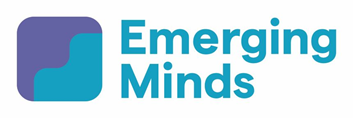 Application Form for
Family Member Reviewer for the Emerging Minds Network Please keep the expectations listed on the information sheet in mind while completing the below application form. All information you choose to share in this form will be kept strictly confidential. Please include your responses in the table below, if you do not feel comfortable responding to some of the questions, please leave the spaces provided blank.We are asking these questions to learn about you and how this role might suit you.You can keep your answers short, the completed form should be no more than 4 sides long in total.Please return your completed form by email to info@emergingminds.org.uk by 10am on 9 January 2020If you have any questions, please contact Emily or Susannah by email at info@emergingminds.org.ukPlease tell us why you are interested in becoming a family member reviewer for the Emerging Minds Network. What do you hope to gain from this opportunity?Please tell us a bit about your family’s experiences of mental health problems and the services you have experienced. This will help us to recruit members with a range of different experiences: Please tell us about your abilities, skills and experience that will help you to carry out this role.5. Please tell us about any specific training/ support that you might require or find useful (if you do need specific support of any kind, it will not affect your chances of taking on this role)Are there other potential challenges that you may face in taking on this role?What happens next?The deadline for applications is Thursday 9 January, 10am 2020. Successful applicants will be notified by Tuesday 14 January 2020. Note that the selection process will not be based entirely on the quality of applications. We will be selecting based on a range of experiences, so that we can increase the range of experiences and backgrounds in the group.  We will be holding our first events on Friday 24 and Friday 31 January 2020. Signature of applicant: __________________________ (can be typed/electronic)Date: _______________Please return this form to us by email: info@emergingminds.org.uk  by 10am on 9 January 2020.Title:First name:Surname:Email:Phone number:Home address: